Ученический проектОпытно-экспериментальная деятельность.Влияние солнечного света на темп развития злаковых растений. Творческое название:«Солнца лучик или тень?»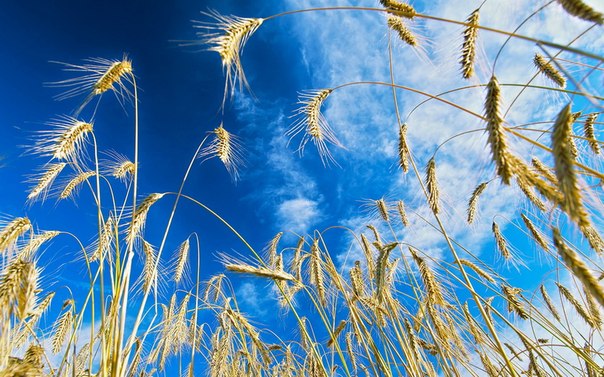 АвторыДети возраста 5-6 лет, воспитатель.Место реализации проекта:МБДОУ детский сад комбинированного вида №62 «Огонек», группа № 2.Цель проекта:Экспериментальным путём доказать необходимость солнечного света для полноценного развития злаковых растений.Задачи проекта:1. Выяснить, может ли растение расти и развиваться без солнечного света;2. Развивать навыки ухода за растениями на опытном участке;3. Закрепить путём эксперимента, представления воспитанников о необходимости света и воды для роста растений;4. Развитие исследовательских навыков;5. Развитие умения вести регулярные наблюдения за объектом и фиксировать их результаты;6. Воспитание чувства ответственности  в процессе ухода за природным объектом.Гипотеза проекта:Что бы созрели колоски пшеницы, необходимо посеять семена на освещённом солнцем участке и поливать их.Срок реализации проекта:Май, июнь, июль, август.Предполагаемые результаты:Для созревания колоса необходим солнечный свет и полив.Аннотация проекта:Ученический проект средней продолжительности, рассчитан на детей 5-6 лет. По характеру контактов является открытым: к работе над проектом могут привлекаться специалисты ДОУ и родители. По типу проект является исследовательским. Этапы проекта:Подготовительный.Изучение алгоритма посадки семян. Презентация «Посев семян пшеницы».Просмотр учебного видеоролика «Как выращивают пшеницу».Подбор  и изучение художественной литературы, иллюстраций.Исследовательский.  Рассматривание и сравнение семян пшеницы, ячменя, ржи.Подготовка почвы на трёх опытных участках с различной степенью освещённости для посадки семян.Практический.Посев семян.Уход за всходами.Наблюдение за ростом растений.Фиксация результатов наблюдений.Уборка урожая.     4.Заключительный. Подведение итогов реализации проекта.Мероприятия:Опыты:«С водой и без воды». Опыт проводится в помещении группы в мини лаборатории. Цель: закрепление алгоритма посадки семян. Установка взаимосвязи между степенью увлажнённости почвы и количеством ростков, скоростью их прорастания.«На окне или в тени?». Цель: выявить зависимость скорости и качества прорастания семян от степени освещенности.«Где лучше расти?» Цель: установить влияние качества почвы на рост и развитие растений.«Нужен ли корешкам воздух?» Цель: выявить потребность растений в рыхлении.«Есть ли у растений органы дыхания?» Цель: помочь определить, что все части растения участвуют в дыхании.Дидактические игры:«Отгадайте, что за растение». Цель: развивать умение описывать объект и узнавать его по описанию.«Что растёт в поле?» Цель: закреплять знания о культурах, которые выращиваются на полях.«Что за чем?» Цель: закрепление алгоритма посадки растений семенами.«Природа и мы» Цель: формирование умения группировать растения по месту произрастания.«Угадай растение» Цель: закреплять умение различать злаковые растения по внешнему виду.«Соберём урожай» Цель: формировать знания о последовательности уборки злаковых культур на полях.   3.Игры – развлечения.«Колосок» - музыкальная игра по мотивам русской народной сказки «Делу время – потехе час» - спортивная игра.«Урожай на столе» - с привлечением родителей.4.Беседы.«Откуда хлеб пришёл»«Кто хлеб выращивает»«Какие бывают колоски» «Как испечь хлеб дома»Чтение художественной литературыНародные сказки:«Лёгкий хлеб», «Крупеничка», «Крылатый, мохнатый, да масляный», «Колосок»В. Дацкевич «От зерна до каравая», К. Чуковский «Чудо – дерево», «Булка»; В. Ремизов «Хлебный гость»; Я. Аким «Хлеб»; Т. Шорыгина «Ломоть хлеба»; Д. Хармс «Очень - очень вкусный пирог»; И. Токмакова «Что такое хлеб».Пословицы и поговорки о хлебе.Художественное творчество.Рисование хлебных полей, людей, выращивающих хлеб, рассматривание картин и иллюстраций о хлебе.Лепка из солёного теста хлебобулочных изделий.Составление узоров из круп.Результаты проекта:1. Выяснили, что злаковые растения гармонично развиваются и дают полноценный урожай на хорошо освещённых участках.2. Научились ухаживать за растениями (полив, рыхление, прополка).3. Развили навыки ухода за злаковыми растениями.4. В процессе наблюдения выявили условия, необходимые для роста растений.5. Закрепили умение вести регулярные наблюдения за природным объектом и фиксировать результаты наблюдений.6. Научились ответственно относиться к уходу за растениями.Вывод:1. Гипотеза подтвердилась.2.  Выяснили, что для созревания колосков пшеницы необходим солнечный свет и регулярный полив. 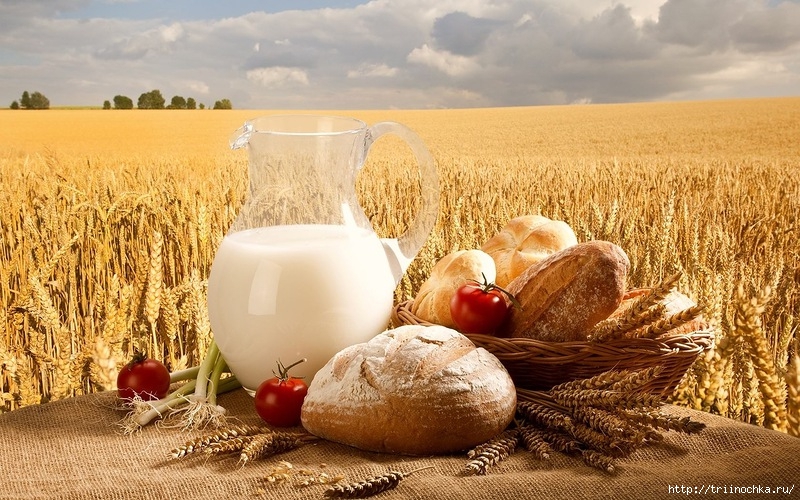 